Об утверждении Порядка уведомления собственника жилого помещения (уполномоченного им лица) о времени и месте заседания межведомственной комиссии для оценки жилых помещений и домов, расположенных на территории Еловского муниципального округа Пермского края, по вопросам признания помещения жилым помещением, жилого помещения непригодным для проживания и многоквартирного дома аварийным и подлежащим сносу или реконструкции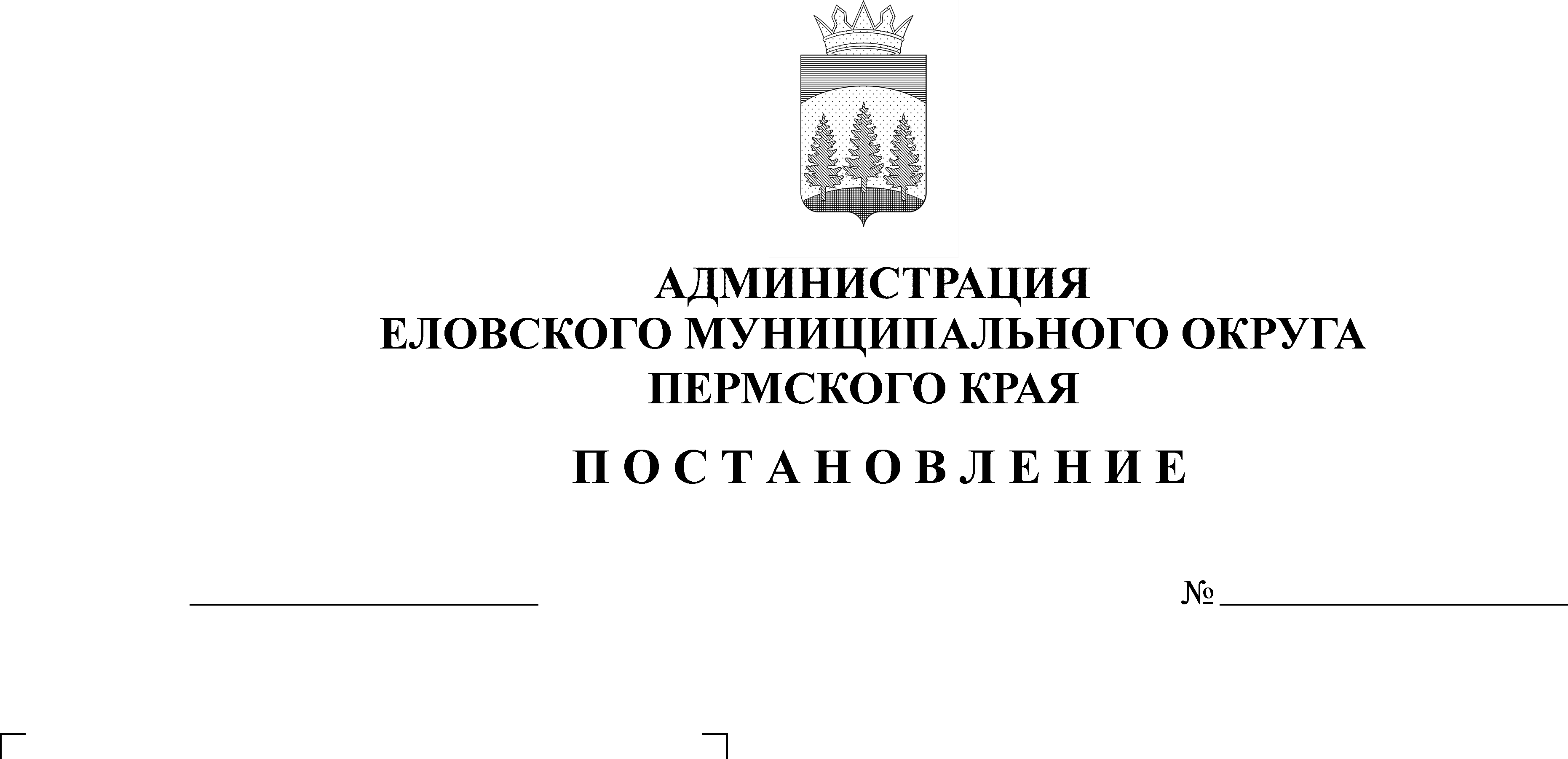 В соответствии со статьями 14, 15 Жилищного кодекса Российской Федерации, пунктом 7 Положения о признании помещения жилым помещением, жилого помещения непригодным для проживания, многоквартирного дома аварийным и подлежащим сносу или реконструкции, садового дома жилым домом и жилого дома садовым домом, утвержденного постановлением Правительства Российской Федерации от 28 января 2006 г. № 47, Уставом Еловского муниципального округа Пермского края Администрация Еловского муниципального округа Пермского края ПОСТАНОВЛЯЕТ:Утвердить прилагаемый Порядок уведомления собственника жилого помещения (уполномоченного им лица) о времени и месте межведомственной комиссии для оценки жилых помещений и домов, расположенных на территории Еловского муниципального округа Пермского края, по вопросам признания помещения жилым помещением, жилого помещения непригодным для проживания и многоквартирного дома аварийным и подлежащим сносу или реконструкции.2. Настоящее Постановление обнародовать на официальном сайте газеты «Искра Прикамья» и на официальном сайте Еловского муниципального округа Пермского края.3. Настоящее Постановление вступает в силу со дня его обнародования.4. Контроль за исполнением Постановления возложить на заместителя главы администрации Еловского муниципального округа по развитию инфраструктуры.Глава муниципального округа- глава администрации Еловского муниципального округа Пермского края                                               А.А. ЧечкинУТВЕРЖДЕН постановлением администрации Еловскогомуниципального округа Пермского краяот 02.03.2021 № 98-пПОРЯДОКуведомления собственника жилого помещения (уполномоченного им лица) о времени и месте межведомственной комиссии для оценки жилых помещений и домов, расположенных на территории Еловскогомуниципального округа Пермского края, по вопросам признания помещения жилым помещением, жилого помещения непригодным для проживания и многоквартирного дома аварийным и подлежащим сносу или реконструкцииСобственнику жилого помещения (уполномоченному им лицу), расположенного на территории Еловского муниципального округа Пермского края, обратившемуся в межведомственную комиссию Еловского муниципального округа Пермского края по вопросам признания помещения жилым помещением, жилого помещения непригодным для проживания и многоквартирного дома аварийным и подлежащим сносу или реконструкции (далее - Межведомственная комиссия), в части признания помещения жилым помещением, жилого помещения непригодным для проживания и многоквартирного дома аварийным и подлежащим сносу или реконструкции, вручается письменное уведомление о времени и месте заседания Межведомственной комиссии по форме, согласно приложению к настоящему Порядку.Уведомление составляется в двух экземплярах идентичного содержания, которые подписываются председателем межведомственной комиссии.Уведомление должно содержать информацию о дате, времени и месте заседаний Межведомственной комиссии.Уведомление о времени и месте заседания Межведомственной комиссии направляется собственнику жилого помещения (уполномоченному им лицу) не позднее, чем за десять календарных дней до дня заседания Межведомственной комиссии одним из нижеперечисленных способов:а)	направление заказного письма с уведомлением о вручении по почте по адресу, указанному заявителем в обращении;б)	вручение уведомления собственнику жилого помещения (уполномоченному им лицу) под расписку.Собственник жилого помещения (уполномоченное им лицо) считается получившим уведомление надлежащим образом при наличии:а)	почтового уведомления о вручении уведомления по направленному адресу;б)	подписи собственника жилого помещения (уполномоченного им лица) на втором экземпляре уведомления при вручении уведомления под расписку;в)	зафиксированного организацией почтовой связи отказа собственника жилого помещения (уполномоченного им лица) в получении уведомления;г)	информации организации почтовой связи о не вручении уведомления в связи с отсутствием адресата по указанному адресу.6. Второй экземпляр уведомления приобщается к материалам работы Межведомственной комиссии.Приложение к Порядку уведомления собственника жилого помещения (уполномоченного им лица) о времени и месте заседания межведомственной комиссии для оценки жилых помещений и домов, расположенных на территории Еловского муниципального округа Пермского края, по вопросам признания помещения жилым помещением, жилого помещения непригодным для проживания и многоквартирного дома аварийным и подлежащим сносу или реконструкцииФОРМА_____________________________________(фамилия, имя, отчество)__________________________________________________________________________________________________________(адрес)У В Е Д О М Л Е Н И ЕВ соответствии с пунктом 7 Положения о признании помещения жилым помещением, жилого помещения непригодным для проживания, многоквартирного дома аварийным и подлежащим сносу или реконструкции, утвержденного постановлением Правительства Российской Федерации от 28 января 2006 № 47, уведомляем Вас о том, что заседание межведомственной комиссии Еловского муниципального округа Пермского края по вопросам признания помещения жилым помещением, жилого помещения непригодным для проживания и многоквартирною дома  аварийным и подлежащим  сносу,будет проведено «	»						20	года с ___	__ 	 часов в кабинете №	в Администрации Еловского муниципального округа Пермского края по адресу: с. Елово, ул. Ленина, 32.Вы привлекаетесь к работе в межведомственной комиссии, с правом совещательного голоса._ПОЯСНИТЕЛЬНАЯ ЗАПИСКАк проекту постановления администрации Еловского муниципального округа Пермского края «Об утверждении Порядка уведомления собственника жилого помещения (уполномоченного им лица) о времени и месте заседания межведомственной комиссии для оценки жилых помещений и домов, расположенных на территории Еловского муниципального округа Пермского края, по вопросам признания помещения жилым помещением, жилого помещения непригодным для проживания и многоквартирного дома аварийным и подлежащим сносу или реконструкции»Настоящий Проект постановления не подлежит оценке регулирующего  воздействия в соответствии с Порядком проведения оценки регулирующего воздействия проектов муниципальных нормативных правовых актов администрации Еловского района, утвержденным Постановлением администрации Еловского района от 10.12.2015 № 396-п, поскольку не затрагивает вопросы осуществления предпринимательской и инвестиционной деятельности.В соответствии с Положением о порядке проведения антикоррупционной экспертизы проектов нормативных правовых актов и нормативных правовых актов Администрации Еловского муниципального округа Пермского края, утвержденного постановлением администрации Еловского муниципального округа Пермского края от 08.02.2021 № 48-п, проект постановления подлежит антикоррупционной экспертизе.Главный специалист отдела развитияинфраструктуры и благоустройстваАдминистрации Еловского муниципальногоокруга Пермского края                                                          С.Н. МасленниковФИНАНСОВО-ЭКОНОМИЧЕСКОЕ ОБОСНОВАНИЕк проекту постановления администрации Еловского муниципального округа Пермского края «Об утверждении Порядка уведомления собственника жилого помещения (уполномоченного им лица) о времени и месте заседания межведомственной комиссии для оценки жилых помещений и домов, расположенных на территории Еловского муниципального округа Пермского края, по вопросам признания помещения жилым помещением, жилого помещения непригодным для проживания и многоквартирного дома аварийным и подлежащим сносу или реконструкции»Принятие этого нормативного правового акта не повлечет финансовых затрат для бюджета муниципального образования.Главный специалист отдела развитияинфраструктуры и благоустройстваАдминистрации Еловского муниципальногоокруга Пермского края                                                          С.Н. Масленников 